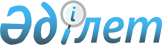 О некоторых вопросах Национальной железнодорожной компании и национальных перевозчиковПостановление Правительства Республики Казахстана от 25 декабря 2004 года N 1389.
      В соответствии с Законом Республики Казахстан от 8 декабря 2001 года "О железнодорожном транспорте" Правительство Республики Казахстан ПОСТАНОВЛЯЕТ:
      1. Определить Национальной железнодорожной компанией (далее - компания) акционерное общество "Национальная компания "Казакстан темір жолы".
      2. Определить национальными перевозчиками:
      1) акционерное общество "ҚТЖ-Грузовые перевозки" – по перевозке грузов;
      2) открытое акционерное общество "Пассажирские перевозки" - по перевозке пассажиров, багажа, грузобагажа и почтовых отправлений.
      Сноска. Пункт 2 с изменениями, внесенными постановлениями Правительства РК от 31.12.2014 № 1442; от 29.09.2017 № 608.


      3. Установить, что компания выполняет функции перевозчика грузов железнодорожным транспортом до 1 января 2020 года.
      Сноска. Пункт 3 в редакции постановления Правительства РК от 31.12.2014 № 1442.


      3-1. В связи с передачей компании магистральной железнодорожной сети, акимам областей, городов Астаны и Алматы, Агентству Республики Казахстан по управлению земельными ресурсами в установленном законодательством порядке обеспечить предоставление компании права временного возмездного долгосрочного землепользования сроком на 5 лет на земельные участки, занятые объектами магистральной железнодорожной сети.
      Сноска. Постановление дополнено пунктом 3-1 - постановлением Правительства РК от 26 октября 2005 года N 1076.


      4. Внести следующее изменение в постановление Правительства Республики Казахстан от 15 марта 2002 года N 310 "О создании закрытого акционерного общества "Национальная компания "Казакстан теміp жолы":
      в пункте 3 слова "осуществление владения и пользования магистральной железнодорожной сетью," исключить.
      5. Настоящее постановление вступает в силу со дня подписания. 
					© 2012. РГП на ПХВ «Институт законодательства и правовой информации Республики Казахстан» Министерства юстиции Республики Казахстан
				
      Премьер-Министр
Республики Казахстан
